REGISTRATION FORM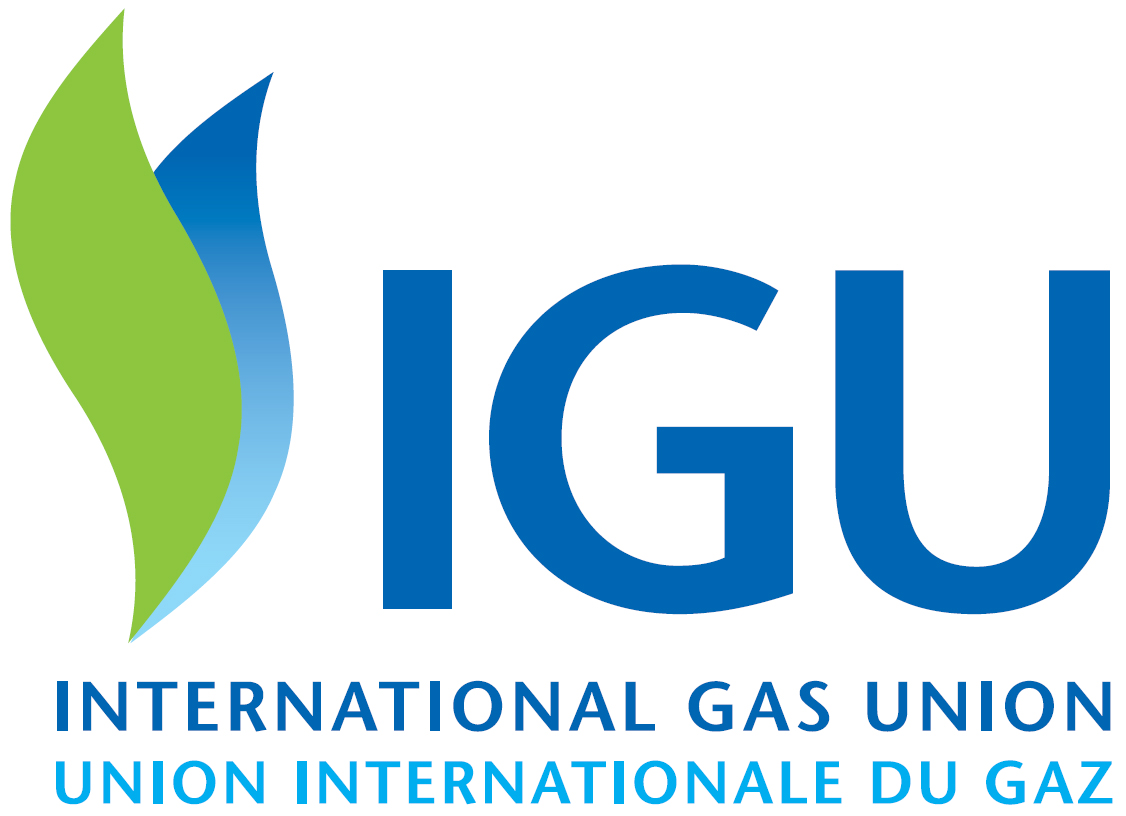 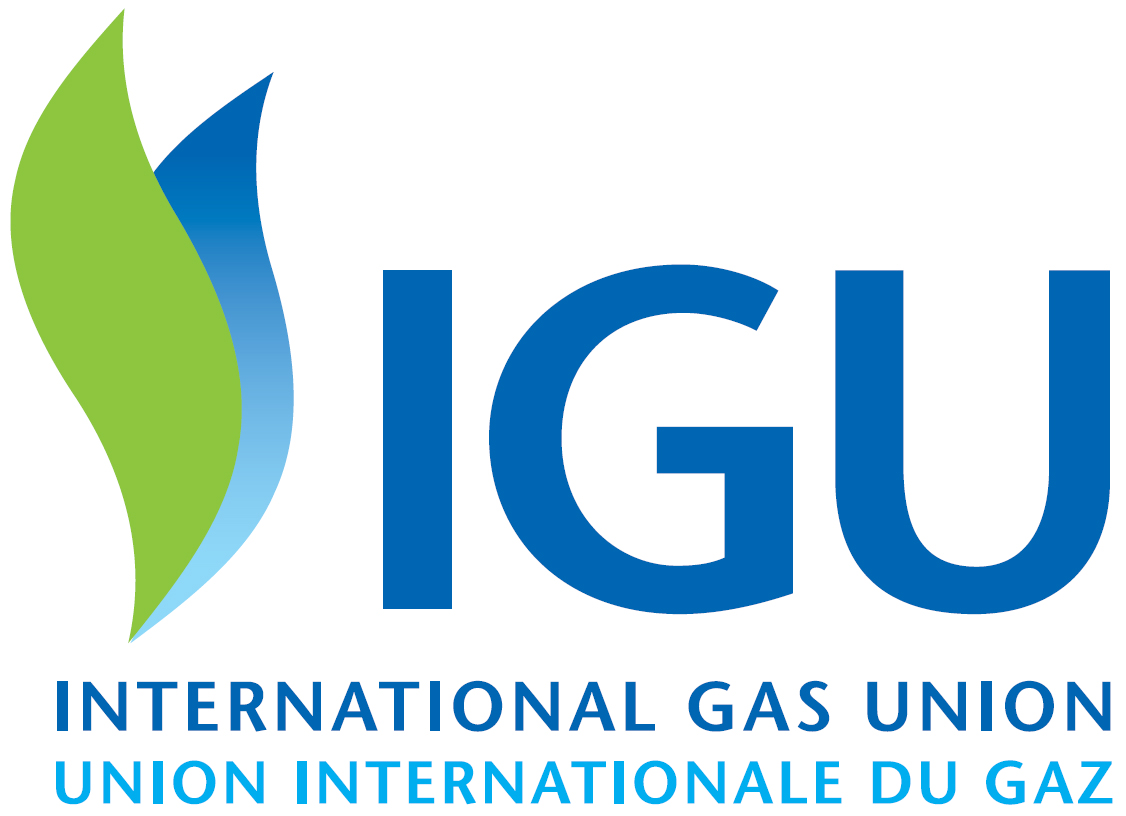 Deadline: January 20th 2015, please return this completed form by email to Milena Jarosova and to Uwe Klaas:milena.jarosova@cgoa.cz    Tel: +420 731 062 074klaas@dvgw.de		    Tel: +49 228 9188 821(*) in case visa invitation letter is needed, consular times should be taken into accountTo verify if you need to apply for an entry visa please visit: http://www.mzv.cz/jnp/en/information_for_aliens/short_stay_visa/list_of_states_whose_citizens_are/index.htmlWe will send you confirmation of your registration.First Name Last Name as shown on your passport:First Name Last Name as shown on your passport:Passport Number: (*)Passport Number: (*)Company:Company:Address:Address:City:City:State/Province:Country:Country:Postal Code:Telephone:Telephone:e-mail:Participant belongs to study group (please specify):Participant belongs to study group (please specify):SG 4.1 □SG 4.1 □SG 4.1 □SG 4.2 □SG 4.2 □SG 4.2 □SG 4.3 □SG 4.3 □First Name Last Name of Accompanying person as shown on passport:First Name Last Name of Accompanying person as shown on passport:Passport Number: (*)Passport Number: (*)Do you have special food needs (halal, dietary restrictions, etc.?) Do you have special food needs (halal, dietary restrictions, etc.?) Do you have special food needs (halal, dietary restrictions, etc.?) YesIf Yes please specify:If Yes please specify:If Yes please specify:If Yes please specify:Do you have special food needs (halal, dietary restrictions, etc.?) Do you have special food needs (halal, dietary restrictions, etc.?) Do you have special food needs (halal, dietary restrictions, etc.?) NoIf Yes please specify:If Yes please specify:If Yes please specify:If Yes please specify:Do you need a visa invitation letter? (*)Do you need a visa invitation letter? (*)Do you need a visa invitation letter? (*)Do you need a visa invitation letter? (*)Do you need a visa invitation letter? (*)YesYesIf “Yes” you will be contacted by Czech Gas Association immediatelyDo you need a visa invitation letter? (*)Do you need a visa invitation letter? (*)Do you need a visa invitation letter? (*)Do you need a visa invitation letter? (*)Do you need a visa invitation letter? (*)NoNoIf “Yes” you will be contacted by Czech Gas Association immediatelyRemarks:I will attend:I will attend:I will attend:I will attend:I will attend:I will attend:I will attend:Welcome Drink on 3rd March 2015YesNoMeeting on 4th March 2015YesNoDinner on 4th March 2015YesNoMeeting on 5th March 2015YesNoDinner on 5th March 2015YesNoTechnical Visit on 6th March 2015YesNoAccompanying person will attend:Accompanying person will attend:Accompanying person will attend:Accompanying person will attend:Accompanying person will attend:Accompanying person will attend:Accompanying person will attend:Welcome Drink on 3rd March 2015YesNoSocial Programme on 4th March 2015YesNoDinner on 4th March 2015YesNoSocial Programmme on 5th March 2015YesNoDinner on 5th March 2015YesNoTechnical Visit on 6th March 2015YesNo